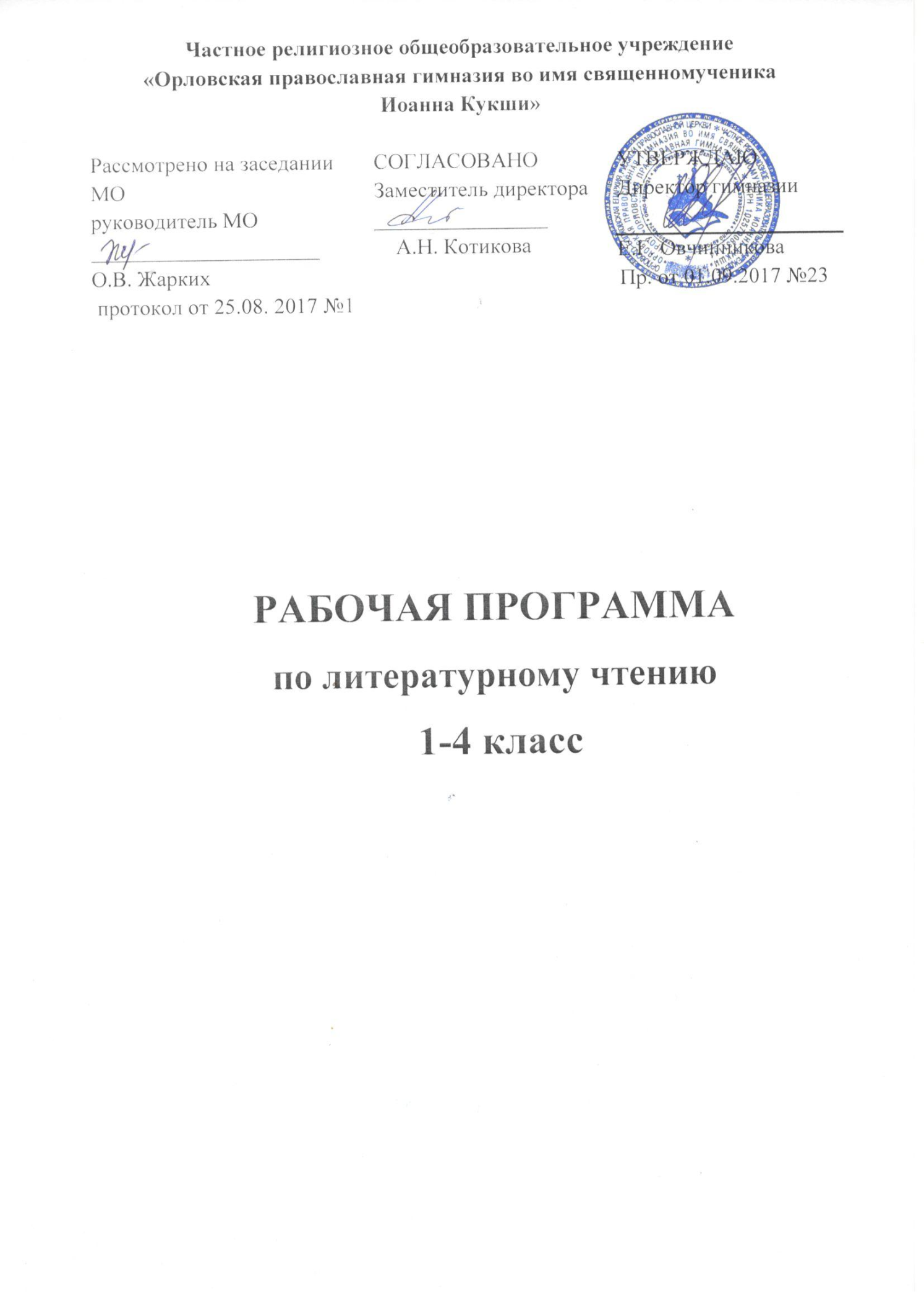 РАБОЧАЯ ПРОГРАММА по предмету «ЛИТЕРАТУРНОЕ ЧТЕНИЕ» 1-4 классРабочая программа по литературному чтению  разработана на основе Федерального государственного образовательного стандарта начального общего образования, Концепции духовно-нравственного развития и воспитания личности гражданина России, планируемых результатов начального общего образования; примерной программы начального общего образования по литературному чтению (автор Л.Ф. Климанова)Курс «Литературное чтение» рассчитан на 460ч. В 1-м классе на изучение литературного чтения отводится 40 ч (4 ч в неделю, 10 учебных недель), во 2-4 классах – по 140 ч (4 ч в неделю, 35 учебных недель). Планируемые предметные результаты освоения курса «ЛИТЕРАТУРНОЕ ЧТЕНИЕ» 1- 4 класс:понимания литературы как явления национальной и мировой культуры;осознание значимости чтения для личностного развития, формирование представления о Родине и её людях, окружающем мире, о добре, честности, дружбе;достижения необходимой читательской компетенции для успешного обучения, овладение чтением вслух и про себя, приёмами анализа художественных произведений;использование разных видов чтения (изучающее, выборочное, поисковое), уметь оценивать содержание, специфику различных текстов;умение самостоятельно выбирать справочную литературу для получения дополнительной информации;умение использовать простейшие виды анализа различных текстов, определять главную мысль произведения, делить текст на части, озаглавливать его, составлять план и находить различные средства выразительности;уметь работать с разными видами текстов, находить особенности научно-познавательных, учебных и художественных произведений;развивать художественно-творческие способности, уметь создавать собственный текст на основе художественного произведения.СОДЕРЖАНИЕ КУРСА «Литературное чтение» 1-4 классы:Виды речевой и читательской деятельности Умение слушать (аудирование)Восприятие на слух звучащей речи (высказывание собеседника, слушание различных текстов). Адекватное понимание содержания звучащей речи, умение отвечать на вопросы по содержанию прослушанного произведения, определение последовательности событий, осознание цели речевого высказывания, умение задавать вопросы по прослушанному учебному, научно-познавательному и художественному произведениям. Развитие умения наблюдать за выразительностью речи, за особенностью авторского стиля. ЧтениеЧтение вслух. Ориентация на развитие речевой культуры учащихся формирование у них коммуникативно-речевых умений и навыков. Постепенный переход от слогового к плавному, осмысленному, правильному чтению целыми словами вслух. Темп чтения, позволяющий осознать текст. Постепенное увеличение скорости чтения. Соблюдение орфоэпических и интонационных норм чтения. Чтение предложений с интонационным выделением знаков препинания. Понимание смысловых особенностей разных по виду и типу текстов, передача их с помощью интонирования. Развитие поэтического слуха. Воспитание эстетической отзывчивости на произведение. Умение самостоятельно подготовиться к выразительному чтению небольшого текста (выбрать тон и темп чтения, определить логические ударения и паузы). Развитие умения переходить от чтения вслух и чтению про себя. Чтение про себя. Осознание смысла произведения при чтении про себя (доступных по объёму и жанру произведений). Определение вида чтения (изучающее, ознакомительное, выборочное), умение находить в тексте необходимую информацию, понимание её особенностей.    Работа с разными видами текста Общее представление о разных видах текста: художественном, учебном, научно-популярном — и их сравнение. Определение целей создания этихвидов текста. Умение ориентироваться в нравственном содержании художественных произведении, осознавать сущность поведения героев. Практическое освоение умения отличать текст от набора предложений. Прогнозирование содержания книги по её названию и оформлению. Самостоятельное определение темы и главной мысли произведения по вопросам и самостоятельное деление текста на смысловые части, их озаглавливание. Умение работать с разными видами информации. Участие в коллективном обсуждении: умение отвечать на вопросы, выступать по теме, слушать выступления товарищей, дополнять ответы по ходу беседы, используя текст. Привлечение справочных и иллюстративно- изобразительных материалов. Библиографическая культура Книга как особый вид искусства. Книга как источник необходимых знаний. Общее представление о первых книгах на Руси и начало книгопечатания. Книга учебная, художественная, справочная. Элементы книги: содержание или оглавление, титульный лист, аннотация, иллюстрации. Умение самостоятельно составить аннотацию. Виды информации в книге: научная, художественная (с опорой на внешние показатели книги, её справочно-иллюстративный материал. Типы книг (изданий): книга-произведение, книга-сборник, собрание сочинений, периодическая печать, справочные издания (справочники, словари, энциклопедии). Самостоятельный выбор книг на основе рекомендательного списка, алфавитного и тематического каталога. Самостоятельное пользование соответствующими возрасту словарями и другой справочной литературой. Работа с текстом художественного произведения Определение особенностей художественного текста: своеобразие выразительных средств языка (с помощью учителя). Понимание заглавия произведения, его адекватное соотношение с содержанием. Понимание нравственно-эстетического содержания прочитанного произведения, осознание мотивации поведения героев, анализ поступков героев с точки зрения норм морали. Осознание понятия «Родина», представления о проявлении любви к Родине в литературе разных народов (на примере народов России). Схожесть тем и героев в фольклоре разных народов. Самостоятельное воспроизведение текста с использованием выразительных средств языка (синонимов, антонимов, сравнений, эпитетов), последовательное воспроизведение эпизодов с использованием специфической для данного произведения лексики (по вопросам учителя), рассказ по иллюстрациям, пересказ. Характеристика героя произведения с использованием художественно- выразительных средств данного текста. Нахождение в тексте слов и выражений, характеризующих героя и события. Анализ (с помощью учителя) поступка персонажа и его мотивов. Сопоставление поступков героев по аналогии или по контрасту. Характеристика героя произведения: портрет, характер, выраженные через поступки и речь. Выявление авторского отношения к герою на основе анализа текста, авторских помет, имён героев. Освоение разных видов пересказа художественного текста: подробный, выборочный и краткий (передача основных мыслей). Подробный пересказ текста (деление текста на части, определение главной мысли каждой части и всего текста, озаглавливание каждой части и всего текста): определение главной мысли фрагмента, выделение опорных или ключевых слов, озаглавливание; план (в виде назывных предложений из текста, в виде вопросов, в виде самостоятельно сформулированных высказываний) и на его основе подробный пересказ всего текста. Самостоятельный выборочный пересказ по заданному фрагменту: характеристика героя произведения (выбор слов, выражений в тексте, позволяющих составить рассказ о герое), описание места действия (выбор слов, выражений в тексте, позволяющих составить данное описание на основе текста). Вычленение и сопоставление эпизодов из разных произведений по общности ситуаций, эмоциональной окраске, характеру поступков героев. Развитие наблюдательности при чтении поэтических текстов. Развитие умения предвосхищать (предвидеть) ход развития сюжета, последовательности событий. Работа с научно-популярным, учебным и другими текстами Понимание заглавия произведения, адекватное соотношение с его содержанием. Определение особенностей учебного и научно-популярного текстов (передача информации). Знакомство с простейшими приёмами анализа различных видов текста: установление причинно-следственных связей, определение главной мысли текста. Деление текста на части. Определение микротем. Ключевые или опорные слова. Построение алгоритма деятельности по воспроизведению текста. Воспроизведение текста с опорой на ключевые слова, модель, схему. Подробный пересказ текста. Краткий пересказ текста (выделение главного в содержании текста). Умение работать с учебными заданиями, обобщающими вопросами и справочным материалом. Умение говорить (культура речевого общения) Осознание диалога как вида речи. Особенности диалогического общения: умение понимать вопросы, отвечать на них и самостоятельно задавать вопросы по тексту; внимательно выслушивать, не перебивая, собеседника и в вежливой форме высказывать свою точку зрения по обсуждаемому произведению (художественному, учебному, научно-познавательному). Умение проявлять доброжелательность к собеседнику. Доказательство собственной точки зрения с опорой на текст или личный опыт. Использование норм речевого этикета в процессе общения. Знакомство с особенностями национального этикета на основе литературных произведений.Работа со словом (распознавать прямое и переносное значение слов, их многозначность), целенаправленное пополнение активного словарного запаса. Работа со словарями. Умение построить монологическое речевое высказывание небольшого объёма с опорой на авторский текст, по предложенной теме или в форме ответа на вопрос. Формирование грамматически правильной речи, эмоциональной выразительности и содержательности. Отражение основной мысли текста в высказывании. Передача содержания прочитанного или прослушанного с учётом специфики научно-популярного, учебного и художественного текстов. Передача впечатлений (из повседневной жизни, художественного произведения, изобразительного искусства) в рассказе (описание, рассуждение, повествование). Самостоятельное построение плана собственного высказывания. Отбор и использование выразительных средств (синонимы, антонимы, сравнения) с учётом особенностей монологического высказывания. Устное сочинение как продолжение прочитанного произведения, отдельных его сюжетных линий, короткий рассказ по рисункам либо на заданную тему. Письмо (культура письменной речи) Нормы письменной речи: соответствие содержания заголовку (отражение темы, места действия, характеров героев), использование в письменной речи выразительных средств языка (синонимы, антонимы, сравнения) в мини-сочинениях (повествование, описание, рассуждение), рассказ на заданную тему, отзыв о прочитанной книге. Круг детского чтения Знакомство с культурно-историческим наследием России, с общечеловеческими ценностями. Произведения устного народного творчества разных народов (малые фольклорные жанры, народные сказки о животных, бытовые и волшебные сказки народов России и зарубежных стран). Знакомство с поэзией А.С. Пушкина, М.Ю. Лермонтова, Л.Н. Толстого, А.П. Чехова и других классиков отечественной литературы XIX—XX вв., классиков детской литературы, знакомство с произведениями современной отечественной (с учётом многонационального характера России) и зарубежной литературы, доступными для восприятия младших школьников. Тематика чтения обогащена введением в круг чтения младших школьников мифов Древней Греции, житийной литературы и произведений о защитниках и подвижниках Отечества. Книги разных видов: художественная, историческая, приключенческая, фантастическая, научно-популярная, справочно-энциклопедическая литература, детские периодические издания. Основные темы детского чтения: фольклор разных народов, произведения о Родине, природе, детях, братьях наших меньших, добре, дружбе, честности, юмористические произведения (сказки народов России и зарубежных стран). Знакомство с поэзией А.С. Пушкина, М.Ю. Лермонтова, Л.Н. Толстого, А.П. Чехова и других классиков отечественной литературы XIX—XX вв., классиков детской литературы, знакомство с произведениями современной отечественной (с учётом многонационального характера России) и зарубежной литературы, доступными для восприятия младших школьников. Тематика чтения обогащена введением в круг чтения младших школьников мифов Древней Греции, житийной литературы и произведений о защитниках и подвижниках Отечества. Книги разных видов: художественная, историческая, приключенческая, фантастическая, научно-популярная, справочно-энциклопедическая литература, детские периодические издания. Основные темы детского чтения: фольклор разных народов, произведения о Родине, природе, детях, братьях наших меньших, добре, дружбе, честности, юмористические произведения. Литературоведческая пропедевтика (практическое освоение) Нахождение в тексте художественного произведения (с помощью учителя) средств выразительности: синонимов, антонимов, эпитетов, сравнений, метафор и осмысление их значения. Первоначальная ориентировка в литературных понятиях: художественное произведение, искусство слова, автор (рассказчик), сюжет (последовательность событий), тема. Герой произведения: его портрет, речь, поступки, мысли, отношение автора к герою. Общее представление об особенностях построения разных видов рассказывания: повествования (рассказ), описания (пейзаж, портрет, интерьер), рассуждения (монолог героя, диалог героев).Сравнение прозаической и стихотворной речи (узнавание, различение), выделение особенностей стихотворного произведения (ритм, рифма). Фольклорные и авторские художественные произведения (их различение). Жанровое разнообразие произведений. Малые фольклорные формы (колыбельные песни, потешки, пословицы, поговорки, загадки): узнавание, различение, определение основного смысла. Сказки о животных, бытовые, волшебные. Художественные особенности сказок: лексика, построение (композиция). Литературная (авторская) сказка. Рассказ, стихотворение, басня — общее представление о жанре, наблюдение за особенностями построения и выразительными средствами. Творческая деятельность обучающихся (на основе литературных произведений) Интерпретация текста литературного произведения в творческой деятельности учащихся: чтение по ролям, инсценирование, драматизация, устное словесное рисование, знакомство с различными способами работы с деформированным текстом и использование их (установление причинно-едственных связей, последовательности событий, изложение с элементами сочинения, создание собственного текста на основе художественного произведения (текст по аналогии), репродукций картин художников, по серии иллюстраций к произведению или на основе личного опыта). Развитие умения различать состояние природы в различные времена года, настроение людей, оформлять свои впечатления в устной или письменной речи. Сравнивать свои тексты с художественными текстами-описаниями, находить литературные произведения, созвучные своему эмоциональному настрою, объяснять свой выбор.ВИДЫ ДЕЯТЕЛЬНОСТИ на УРОКАХ ЛИТЕРАТУРНОГО ЧТЕНИЯ:прослушивание аудиозаписи чтения литературного произведения;просмотр видеоряда по теме произведения (документальные кадры о времени, в которое происходят описываемые события, отрывки из художественных фильмов и мультфильмов по теме литературного произведения и т. д.);рассматривание выставки книг (автора или по тематике);прослушивание рассказа учителя или заранее подготовленных обучающихся по теме урока (биография автора), творческие пересказы (с изменением лица рассказчика);чтение текста (вслух, про себя, поочерёдно) анализ текста; различного рода пересказытекстов;рисунки к прочитанному произведению (в т.ч. словесные);сочинения;инсценирование, театральные постановки;составление структурных схем по прочитанному произведению;подбор дополнительной литературы;расширение словарного запаса (работа с новыми словами).издание газет, журналов, где используются результаты творчества детей (заметки, интервью, рецензии, сочинения, стихотворения, сказки, рисунки, ребусы, головоломки, кроссворды)составление отзыва о прочитанном литературном произведении.Формы учебных занятий на уроках литературного чтения:урок, где используется: фронтальная работа (обмен информацией между учителем и детьми);групповая (парная) форма обучения (с помощью учебника, карточек, классной доски);индивидуальная форма обучения (организация самостоятельной работы), работа с учебником, выполнение самостоятельных и контрольных заданий, устный ответ у доски, индивидуальное сообщение новой для класса информации;коллективная форма организации обучения (учащиеся самостоятельно организуют и проводят фрагменты уроков или весь урок);самостоятельные, зачётные работы,экскурсии, презентации, выступление с проектами.работа с электронным приложением на диске к учебнику «Литературное чтение», 3 класс.Учебники и методические пособия по курсу Литературное чтение. 1-4 класс»:Литературное чтение. Учебник.1- 4 класс. В 2-х частях  /(сост. Л.Ф. Климанова, В.Г.Горецкий, Л.А.Виноградская).Климанова Л.Ф. Чтение. Рабочая тетрадь. 1-4 классы. Климанова Л.Ф. и др. Уроки литературного чтения. Поурочные разработки. 1-4 классы.Электронное приложение к учебнику «Литературное чтение», 1-4  класс. (диск СD-ROM).КАЛЕНДАРНО-ТЕМАТИЧЕСКОЕ ПЛАНИРОВАНИЕпо предмету «ЛИТЕРАТУРНОЕ ЧТЕНИЕ»1 класса (33 недель, 40 ч после курса «Обучение грамоте»)КАЛЕНДАРНО-ТЕМАТИЧЕСКОЕ ПЛАНИРОВАНИЕпо предмету «ЛИТЕРАТУРНОЕ ЧТЕНИЕ»2 класса (35недель, 140ч)КАЛЕНДАРНО-ТЕМАТИЧЕСКОЕ ПЛАНИРОВАНИЕпо предмету «ЛИТЕРАТУРНОЕ ЧТЕНИЕ»3 класса (35недель, 140ч)КАЛЕНДАРНО-ТЕМАТИЧЕСКОЕ ПЛАНИРОВАНИЕпо предмету «ЛИТЕРАТУРНОЕ ЧТЕНИЕ»4 класса (35недель, 3 часа в неделю, 105ч)№ п/пТема, разделКол-во уроковДатаДатаТема урокаПо плануФактич.Вводный урок (1ч)Вводный урок (1ч)Вводный урок (1ч)Вводный урок (1ч)1Знакомство с учебником по литературному чтению.1Жили-были буквы (6ч)Жили-были буквы (6ч)Жили-были буквы (6ч)Жили-были буквы (6ч)2Выставка книг по теме: В. Данько «Загадочные буквы».13Сказка про букву. И. Токмакова «Аля, Кляксич и буква А».14Сравнение произведений на одну тему. С. Чёрный «Живая азбука», Ф. Кривин «Почему «А» поётся, а «Б» нет».15Г. Сапгир «Про медведя». Выразительное чтение стихотворения. 16М. Бородницкая. «Разговор с пчелой». Звукопись как средство создания образа пчелы. И. Гамазкова. «Кто как кричит?» Рифма в стихотворении.17Проверим и оценим свои достижения.Проект «Создаём город букв». 1Сказки, загадки, небылицы (7ч)Сказки, загадки, небылицы (7ч)Сказки, загадки, небылицы (7ч)Сказки, загадки, небылицы (7ч)8«Сказки, загадки, небылицы». Выставка книг по теме. Рассказывание сказки по иллюстрациям. 19Е. Чарушин «Теремок». Русская народная сказка «Рукавичка». Сказки литературной и народной сказки. 110Произведения устного народного творчества: загадки, песенки, потешки.111Стихи и потешки из книги «Рифмы Матушки Гусыни». Интонация, ритм.112Внеклассное чтение: Сказки А.С. Пушкина.113Русская народная сказка «Петух и собака». Рассказывание русской народной сказки «Гуси-Лебеди».114Сказки, загадки, небылицы.1Апрель, апрель. Звенит капель! (4ч)Апрель, апрель. Звенит капель! (4ч)Апрель, апрель. Звенит капель! (4ч)Апрель, апрель. Звенит капель! (4ч)Апрель, апрель. Звенит капель! (4ч)15Книги о природе. Стихотворения русских поэтов о природе. 116Стихотворения русских поэтов о природе. С. Маршак. «Апрель», Т. Белозеров. «Подснежник», И. Токмакова «Ручей».117Авторские сказки. Сочинение загадок. Сравнение загадок со стихотворением. Е. Трутнева «Когда это бывает?»118В.Берестов «Воробушек», Р.Сеф «Чудо».Проект: «Составляем сборник загадок».1И в шутку и всерьёз (5ч)И в шутку и всерьёз (5ч)И в шутку и всерьёз (5ч)И в шутку и всерьёз (5ч)И в шутку и всерьёз (5ч)19«И в шутку и всерьёз». Выставка книг по теме. И. Токмакова «Мы играли в хохотушки», Я. Тайц «Волк», Г. Кружков «РРРЫ!» 120Дразнить нехорошо. Н. Артюхова «Саша-дразнилка». Характеристика героя. 121Юмористические произведения. К. Чуковский. «Федотка», О. Дриз «Привет».122 Чтение по ролям. О. Григорьев «Стук», И. Токмакова «Разговор Лютика и Жучка», И. Пивоварова. «Кулинаки-пулинаки». Обобщение по разделу.123К. Чуковский «Телефон». М. Пляцковский «Помощники». 1Я и мои друзья (5ч)Я и мои друзья (5ч)Я и мои друзья (5ч)Я и мои друзья (5ч)Я и мои друзья (5ч)24Книги о друзьях и дружбе. Ю. Ермолаев. «Лучший друг», Е. Благинина «Подарок». 125Кого можно назвать другом? В. Орлов. «Кто первый?», С. Михалков «Бараны». 126Какая бывает дружба?  Р. Сеф «Совет»,  В. Берестов «В магазине игрушек», В. Орлов. «Если дружбой дорожить…».127Настоящая и ненастоящая дружба.   И. Пивоварова «Вежливый ослик»,  Я. Аким «Моя родня». 128С. Маршак «Хороший день», М. Пляцковский «Сердитый дог Буль». Ю. Энтин «Про дружбу». Проект: «Наш класс – дружная семья». Создание летописи класса.1О братьях наших меньших (4ч)О братьях наших меньших (4ч)О братьях наших меньших (4ч)О братьях наших меньших (4ч)О братьях наших меньших (4ч)29Книги о животных.  С. Михалков «Трезор», Р. Сеф. «Кто любит собак».130В. Осеева. «Собака яростно лаяла». И. Токмакова «Купите собаку».131Сравнение художественного и научно-популярного текста. М. Пляцковский. «Цап Царапыч», Г. Сапгир «Кошка» и др.132По следам самостоятельного чтения. В.Лунин «Никого не обижай», С.Михалков «Важный совет», Д. Хармс «Храбрый ёж», Н. Сладков «Лисица и ёж». 133-36Резервные уроки. Повторение изученного.4№ урокаТема урокаТема урокаКол-во часовДатаДатаДата№ урокаТема урокаТема урокаКол-во часовпо планупо плануфакт.1 четверть (36ч)1 четверть (36ч)Самое великое чудо на свете. (2час)Самое великое чудо на свете. (2час)1Знакомство с учебником «Литературное чтение» (2 класс). Введение в тему «Самое великое чудо на свете».Знакомство с учебником «Литературное чтение» (2 класс). Введение в тему «Самое великое чудо на свете».12Проект «О чём может рассказать школьная библиотека»Проект «О чём может рассказать школьная библиотека»1Устное народное творчество (12 часов)Устное народное творчество (12 часов)Устное народное творчество (12 часов)Устное народное творчество (12 часов)Устное народное творчество (12 часов)Устное народное творчество (12 часов)Устное народное творчество (12 часов)3Знакомство с названием раздела. Устное народное творчество. Малые и большие жанры устного народного творчества. Пословицы и поговорки. Пословицы русского народа. В.Даль – собиратель пословиц русского народа. Развитие реи: сочинение по пословице.Знакомство с названием раздела. Устное народное творчество. Малые и большие жанры устного народного творчества. Пословицы и поговорки. Пословицы русского народа. В.Даль – собиратель пословиц русского народа. Развитие реи: сочинение по пословице.14Русские народные песни. Образ деревьев в русских народных песнях. Рифма. Выразительное чтение русских песен. Русские народные песни. Образ деревьев в русских народных песнях. Рифма. Выразительное чтение русских песен. 15Потешки и прибаутки – малые жанры устного народного творчества. Отличия прибаутки от потешки. Слово как средство создания образа.Потешки и прибаутки – малые жанры устного народного творчества. Отличия прибаутки от потешки. Слово как средство создания образа.16Считалки и небылицы – малые жанры устного народного творчества. Ритм – основа считалки. Сравнение считалки и небылицы.Считалки и небылицы – малые жанры устного народного творчества. Ритм – основа считалки. Сравнение считалки и небылицы.17Загадки – малые жанры устного народного творчества. Распределение загадок по тематическим уровням.Загадки – малые жанры устного народного творчества. Распределение загадок по тематическим уровням.18Сказки. Русские народные сказки. Сказки «Петушок и бобовое зёрнышко». Сказки. Русские народные сказки. Сказки «Петушок и бобовое зёрнышко». 19Сказка «У страха глаза велики». Развитие речи: обучение подробному пересказу с сохранением особенностей сказки.Сказка «У страха глаза велики». Развитие речи: обучение подробному пересказу с сохранением особенностей сказки.110Сказка «Лиса и тетерев».Сказка «Лиса и тетерев».111Сказка «Лиса и журавль». Сказка «Гуси-лебеди».Сказка «Лиса и журавль». Сказка «Гуси-лебеди».112Сказка «Каша из топора». Сказка «Гуси-лебеди».Сказка «Каша из топора». Сказка «Гуси-лебеди».113Внеклассное чтение (рубрика «Советуем прочитать»)Внеклассное чтение (рубрика «Советуем прочитать»)114Обобщение и проверка знаний по разделу «Устное народное творчество».Обобщение и проверка знаний по разделу «Устное народное творчество».1Люблю природу русскую. Осень. (8 часов)Люблю природу русскую. Осень. (8 часов)Люблю природу русскую. Осень. (8 часов)Люблю природу русскую. Осень. (8 часов)Люблю природу русскую. Осень. (8 часов)Люблю природу русскую. Осень. (8 часов)15Знакомство с названием раздела. Прогнозирование содержания раздела. Картины осенней природы. Осенние загадки. Образ осени в загадках. Соотнесение загадки и отгадки.Знакомство с названием раздела. Прогнозирование содержания раздела. Картины осенней природы. Осенние загадки. Образ осени в загадках. Соотнесение загадки и отгадки.116Ф. Тютчев. «Есть в осени первоначальной...»Ф. Тютчев. «Есть в осени первоначальной...»117К. Бальмонт. «Поспевает брусника».К. Бальмонт. «Поспевает брусника».118А. Плещеев. «Осень наступила…»А. Плещеев. «Осень наступила…»119А. Фет. «Ласточки пропали…»А. Фет. «Ласточки пропали…»120А. Толстой. «Осень. Обсыпается весь наш бедный сад». С. Есенин. «Закружилась листва золотая…». М.Пришвин «Осеннее утро».А. Толстой. «Осень. Обсыпается весь наш бедный сад». С. Есенин. «Закружилась листва золотая…». М.Пришвин «Осеннее утро».121В. Брюсов. «Сухие листья…» И. Токмакова. «Опустел скворечник…». В. Брюсов. «Сухие листья…» И. Токмакова. «Опустел скворечник…». 122В.Берестов. «Хитрые грибы». Научно-познавательный текст «Грибы». Обобщение и проверка знаний по разделу «Люблю природу русскую. Осень».В.Берестов. «Хитрые грибы». Научно-познавательный текст «Грибы». Обобщение и проверка знаний по разделу «Люблю природу русскую. Осень».1Русские писатели (14 часов)Русские писатели (14 часов)Русские писатели (14 часов)Русские писатели (14 часов)Русские писатели (14 часов)Русские писатели (14 часов)Русские писатели (14 часов)23Знакомство с названием раздела. Прогнозирование содержания раздела. Александр Сергеевич Пушкин – великий русский писатель. Вступление из поэмы «Руслан и Людмила».Знакомство с названием раздела. Прогнозирование содержания раздела. Александр Сергеевич Пушкин – великий русский писатель. Вступление из поэмы «Руслан и Людмила».124А.С. Пушкин. Отрывки из романа «Евгений Онегин»: «Вот север, тучи нагоняя». « Зима! Крестьянин, торжествуя».А.С. Пушкин. Отрывки из романа «Евгений Онегин»: «Вот север, тучи нагоняя». « Зима! Крестьянин, торжествуя».25-27А.С. Пушкин. «Сказка о рыбаке и рыбке». Сравнение литературной и народной сказок. Картины моря в сказке. Характеристика героев произведения.А.С. Пушкин. «Сказка о рыбаке и рыбке». Сравнение литературной и народной сказок. Картины моря в сказке. Характеристика героев произведения.328И. Крылов. Басня «Лебедь, Рак и Щука».И. Крылов. Басня «Лебедь, Рак и Щука».129И. Крылов. Басня «Стрекоза и Муравей». И. Крылов. Басня «Стрекоза и Муравей». 130Л. Толстой. «Старый дед и внучек». Л. Толстой. «Старый дед и внучек». 131Л.Толстой. «Филиппок».Л.Толстой. «Филиппок».132Л.Толстой. «Правда всего дороже». «Котёнок».Л.Толстой. «Правда всего дороже». «Котёнок».133Л.Толстой. «Котёнок». Развитие речи: обучение подробному пересказу.Л.Толстой. «Котёнок». Развитие речи: обучение подробному пересказу.34Внеклассное чтение (рубрика «Советуем прочитать»)Внеклассное чтение (рубрика «Советуем прочитать»)135Обобщение и проверка знаний по разделу «Русские писатели».Обобщение и проверка знаний по разделу «Русские писатели».136Резервный урок. Чтение за 1 минуту.Резервный урок. Чтение за 1 минуту.12 ЧЕТВЕРТЬ (30 часов)2 ЧЕТВЕРТЬ (30 часов)2 ЧЕТВЕРТЬ (30 часов)2 ЧЕТВЕРТЬ (30 часов)2 ЧЕТВЕРТЬ (30 часов)2 ЧЕТВЕРТЬ (30 часов)2 ЧЕТВЕРТЬ (30 часов)О братьях наших меньших (12 часов)О братьях наших меньших (12 часов)О братьях наших меньших (12 часов)О братьях наших меньших (12 часов)О братьях наших меньших (12 часов)О братьях наших меньших (12 часов)О братьях наших меньших (12 часов)37Знакомство с названием раздела. Прогнозирование содержания раздела. Весёлые стихи о животных. Н. Сладков «Они и мы». А.Шибаев «Кто кем становится».Знакомство с названием раздела. Прогнозирование содержания раздела. Весёлые стихи о животных. Н. Сладков «Они и мы». А.Шибаев «Кто кем становится».138Б.Заходер. «Плачет киска в коридоре».И. Пивоварова. «Жила-была собака».Б.Заходер. «Плачет киска в коридоре».И. Пивоварова. «Жила-была собака».139В. Берестов. «Кошкин щенок».В. Берестов. «Кошкин щенок».140-41М. Пришвин. «Ребята и утята». Развитие речи: обучение выборочному пересказу. М. Пришвин. «Ребята и утята». Развитие речи: обучение выборочному пересказу.  242Е. Чарушин. «Страшный рассказ».Е. Чарушин. «Страшный рассказ».143Б. Житков. «Храбрый утёнок».Б. Житков. «Храбрый утёнок».145В. Бианки «Сова».В. Бианки «Сова».146Развитие речи: составление рассказа по серии сюжетных картинок. Развитие речи: составление рассказа по серии сюжетных картинок. 147Внеклассное чтение.Внеклассное чтение.148Обобщение и проверка знаний по разделу «О братьях наших меньших».Обобщение и проверка знаний по разделу «О братьях наших меньших».1Из детских журналов (8 часов)Из детских журналов (8 часов)Из детских журналов (8 часов)Из детских журналов (8 часов)Из детских журналов (8 часов)Из детских журналов (8 часов)Из детских журналов (8 часов)49Знакомство с названием раздела. Обучение составлению вопросов. Проект «Мой любимый детский журнал». Знакомство с названием раздела. Обучение составлению вопросов. Проект «Мой любимый детский журнал». 150Д.Хармс. «Игра». Д.Хармс. «Вы знаете».Д.Хармс. «Игра». Д.Хармс. «Вы знаете».151Д.Хармс. С. Маршак. «Веселые чижи».Д.Хармс. С. Маршак. «Веселые чижи».152Д.Хармс. «Что это было?» Н. Гернет, Д. Хармс. «Очень-очень вкусный пирог». Ю. Владимиров «Чудаки».Д.Хармс. «Что это было?» Н. Гернет, Д. Хармс. «Очень-очень вкусный пирог». Ю. Владимиров «Чудаки».153А.Введенский. «Учёный Петя». А. Введенский. «Лошадка».А.Введенский. «Учёный Петя». А. Введенский. «Лошадка».154Внеклассное чтение.Внеклассное чтение.155Проект: «Любимый детский журнал».Проект: «Любимый детский журнал».156Обобщение и проверка знаний по разделу «Из детских журналов».Обобщение и проверка знаний по разделу «Из детских журналов».1Люблю природу русскую. Зима. (10 часов)Люблю природу русскую. Зима. (10 часов)57Знакомство с названием раздела. Прогнозирование содержания раздела. Зимние загадки. Соотнесение загадки с отгадкой. Знакомство с названием раздела. Прогнозирование содержания раздела. Зимние загадки. Соотнесение загадки с отгадкой. 158Стихотворения русских поэтов на тему: «Первый снег». И. Бунин. «Зимним холодом пахнуло».Стихотворения русских поэтов на тему: «Первый снег». И. Бунин. «Зимним холодом пахнуло».159К. Бальмонт. «Светло-пушистая».К. Бальмонт. «Светло-пушистая».160Я. Аким. «Утром кот принёс на лапках…»Я. Аким. «Утром кот принёс на лапках…»161Ф. Тютчев. «Чародейкою Зимою…».Ф. Тютчев. «Чародейкою Зимою…».162С. Есенин. «Поёт зима – аукает». (в сокращении). С.Есенин «Берёза».С. Есенин. «Поёт зима – аукает». (в сокращении). С.Есенин «Берёза».163Сказка «Два Мороза».Сказка «Два Мороза».164С.Михалков. «Новогодняя быль». Развитие речи: обучение выборочному пересказу.С.Михалков. «Новогодняя быль». Развитие речи: обучение выборочному пересказу.165А. Барто. «Дело было в январе». С. Дрожжин. «Улицей гуляет». Обобщение и проверка знаний по разделу «Люблю природу русскую. Зима».А. Барто. «Дело было в январе». С. Дрожжин. «Улицей гуляет». Обобщение и проверка знаний по разделу «Люблю природу русскую. Зима».166Резервный урок. Чтение за 1 минуту.Резервный урок. Чтение за 1 минуту.13 ЧЕТВЕРТЬ (41 часов)3 ЧЕТВЕРТЬ (41 часов)3 ЧЕТВЕРТЬ (41 часов)3 ЧЕТВЕРТЬ (41 часов)3 ЧЕТВЕРТЬ (41 часов)3 ЧЕТВЕРТЬ (41 часов)3 ЧЕТВЕРТЬ (41 часов)Писатели детям (19 часов)Писатели детям (19 часов)Писатели детям (19 часов)Писатели детям (19 часов)Писатели детям (19 часов)Писатели детям (19 часов)Писатели детям (19 часов)67Знакомство с названием раздела. Прогнозирование содержания раздела. К. Чуковский. Путаница.Знакомство с названием раздела. Прогнозирование содержания раздела. К. Чуковский. Путаница.168К. Чуковский. «Путаница».К. Чуковский. «Путаница».169К. Чуковский. «Радость». К. Чуковский. «Радость». 170-71К. Чуковский. «Федорино горе».К. Чуковский. «Федорино горе».272С. Маршак. «Кот и лодыри».С. Маршак. «Кот и лодыри».173С. Михалков. «Мой секрет».С. Михалков. «Мой секрет».174С. Михалков. «Сила воли».С. Михалков. «Сила воли».175С. Михалков. «Мой щенок».С. Михалков. «Мой щенок».176А. Барто. «Веревочка».А. Барто. «Веревочка».177А. Барто. «Веревочка». «Мы не заметили жука».А. Барто. «Веревочка». «Мы не заметили жука».178А. Барто. «В школу». А. Барто. «В школу». 179А. Барто. «Вовка – добрая душа».А. Барто. «Вовка – добрая душа».180Н. Носов. «Затейники». Н. Носов. «Затейники». 181-82Н. Носов. «Живая шляпа». Развитие речи: обучение выборочному пересказу.Н. Носов. «Живая шляпа». Развитие речи: обучение выборочному пересказу.283Н. Носов. «На горке».Н. Носов. «На горке».184Внеклассное чтение.Внеклассное чтение.185Обобщение и проверка знаний по разделу «Писатели - детям».Обобщение и проверка знаний по разделу «Писатели - детям».1Я и мои друзья (11 часов)Я и мои друзья (11 часов)Я и мои друзья (11 часов)Я и мои друзья (11 часов)Я и мои друзья (11 часов)Я и мои друзья (11 часов)Я и мои друзья (11 часов)8686Знакомство с названием раздела. Прогнозирование содержания раздела. В. Берестов. «За игрой».18787В. Берестов «Гляжу с высоты на обиду». Э. Мошковская. «Я ушел в свою обиду».18888В. Лунин. «Я и Вовка».18989Н. Булгаков «Анна, не грусти!»19090Ю. Ермолаев. «Два пирожных».191-9291-92В. Осеева. «Волшебное слово». Развитие речи: обучение выборочному пересказу.19393В. Осеева «Хорошее».19494В.Осеева «Почему?»19595Внеклассное чтение.19696Обобщение и проверка знаний по разделу «Я и мои друзья».1Люблю природу русскую. Весна. (11 часов)Люблю природу русскую. Весна. (11 часов)Люблю природу русскую. Весна. (11 часов)Люблю природу русскую. Весна. (11 часов)Люблю природу русскую. Весна. (11 часов)Люблю природу русскую. Весна. (11 часов)Люблю природу русскую. Весна. (11 часов)9797Знакомство с названием раздела. Весенние загадки. Соотнесение загадки с отгадкой. Сочинение весенних загадок.19898Ф. Тютчев. «Зима недаром злится».19999Ф. Тютчев. «Весенние воды».1100100А. Плещеев. «Весна», «Сельская песенка».1101101А. Блок. «На лугу». С. Маршак. «Снег уже теперь не тот…»1102102И. Бунин. «Матери». (в сокращении)1103103А. Плещеев. «В бурю».1104104Е. Благинина. «Посидим в тишине».1105105Э. Мошковская. «Я маму мою обидел».1106106С.Васильев. «Белая берёза». Проект «Газета «День Победы – 9 мая». 1107107Обобщение и проверка знаний по разделу «Люблю природу русскую. Весна». Чтение за 1 минуту.14 ЧЕТВЕРТЬ (33 часа)4 ЧЕТВЕРТЬ (33 часа)4 ЧЕТВЕРТЬ (33 часа)4 ЧЕТВЕРТЬ (33 часа)4 ЧЕТВЕРТЬ (33 часа)4 ЧЕТВЕРТЬ (33 часа)4 ЧЕТВЕРТЬ (33 часа)И в шутку и всерьез (15 часов)И в шутку и всерьез (15 часов)И в шутку и всерьез (15 часов)И в шутку и всерьез (15 часов)И в шутку и всерьез (15 часов)И в шутку и всерьез (15 часов)И в шутку и всерьез (15 часов)108108Знакомство с названием раздела. Прогнозирование содержания раздела. Б. Заходер «Товарищам детям».1109109Б. Заходер «Что красивей всего?»1110110Б. Заходер «Песенки Винни-Пуха».1111-112111-112Э. Успенский. «Чебурашка». (Из сказки «Крокодил Гена и его друзья»). Развитие речи: обучение подробному пересказу по коллективному составленному плану.  2113113Э. Успенский. «Если был бы я девчонкой». 1114114Э. Успенский. «Над нашей квартирой».1115115Э. Успенский. «Память».1116116В. Берестов. «Знакомый».1117117В. Берестов. «Путешественники». «Кисточка». 1118118И. Токмакова. «Плим». «В чудной стране». 1119119Г. Остер. «Будем знакомы».1120120В. Драгунский. «Тайное становится явным».1121121Внеклассное чтение.1122122Обобщение и проверка знаний по разделу «И в шутку и всерьёз».1Литература зарубежных стран (13 часов) + 5 часа резервныеЛитература зарубежных стран (13 часов) + 5 часа резервныеЛитература зарубежных стран (13 часов) + 5 часа резервныеЛитература зарубежных стран (13 часов) + 5 часа резервныеЛитература зарубежных стран (13 часов) + 5 часа резервныеЛитература зарубежных стран (13 часов) + 5 часа резервныеЛитература зарубежных стран (13 часов) + 5 часа резервные123123Знакомство с названием раздела. Прогнозирование содержания раздела. Выставка книг. Развитие речи: восстановление сюжета знакомых сказок по иллюстрации.1124124Американская народная песенка «Бульдог по кличке Дог».1125125Английские народные песенки «Перчатки», «Храбрецы» (перевод К. Чуковского), «Храбрецы» (перевод С. Маршака).1126126Французская народная песенка «Сюзон и мотылёк». Немецкая народная песенка  «Знают мамы, знают дети».1127-129127-129Ш. Перро. «Кот в сапогах». Развитие речи: обучение выборочному пересказу.3130130Ш. Перро. «Красная шапочка».1131131Г. Х. Андерсен. «Принцесса на горошине».1132-133132-133Э. Хогарт. «Мафин и паук».2134134Внеклассное чтение.1135135Обобщение и проверка знаний по разделу «Литература зарубежных стран».1136-140136-140Резервные уроки. Чтение за 1 минуту.5№ п/пТема, разделКол-во уроковДатаДатаТема урокаПо плануФактич.ВВЕДЕНИЕ (1ч)ВВЕДЕНИЕ (1ч)ВВЕДЕНИЕ (1ч)ВВЕДЕНИЕ (1ч)1Введение. Знакомство с учебником.1Самое великое чудо на свете (4 ч)Самое великое чудо на свете (4 ч)Самое великое чудо на свете (4 ч)Самое великое чудо на свете (4 ч)2Знакомство с названием раздела. Рукописные книги Древней Руси. Подготовка сообщения.13Первопечатник Иван Фёдоров.14Нестор Летописец. 15Урок-путешествие в прошлое. Оценка достижений.1Устное народное творчество (14ч)Устное народное творчество (14ч)Устное народное творчество (14ч)Устное народное творчество (14ч)6Знакомство с названием раздела. Русские народные песни.17Колыбельные песни. 18Докучные сказки. Сочинение докучных сказок.19Произведения прикладного искусства: гжельская и хохломская посуда, дымковская и Богородска игрушка.1СКАЗКИСКАЗКИСКАЗКИСКАЗКИ10, 11Русская народная сказка «Сестрица Алёнушка и братец Иванушка"212-14Русская народная сказка «Иван-царевич и серый волк»"315, 16Русская народная сказка «Сивка- Бурка»217Художники-иллюстраторы В.Васнецов и И. Билибин. 118КВН. Обобщающий урок по разделу «Устное народное творчество».119Проект «Сочиняем волшебную сказку». Оценка достижений.1Поэтическая тетрадь 1 (11 ч)Поэтическая тетрадь 1 (11 ч)Поэтическая тетрадь 1 (11 ч)Поэтическая тетрадь 1 (11 ч)20Знакомство с названием раздела. «Как научиться читать стихи» (на основе научно-популярной статьи Я. Смоленского).121Стихи об осени разных писателей. 122Ф. И. Тютчев «Весенняя гроза».123Ф.И. Тютчев «Листья», Сочинение-миниатюра «О чём расскажут осенние листья».124А. Фет «Мама! Глянь-ка из окошка…», «Зреет рожь над жаркой нивой…».125И. Никитин «Полно, степь моя, спать беспробудно…»126И. Никитин «Встреча зимы». 127И. Суриков «Детство»128И. Суриков «Зима». Сравнение как средство создания картины природы в лирическом стихотворении. 129Путешествие в Литературную страну. Обобщающий урок по разделу «Поэтическая тетрадь 1».130Оценка достижений.1Великие русские писатели (24 ч)Великие русские писатели (24 ч)Великие русские писатели (24 ч)Великие русские писатели (24 ч)31Знакомство с названием раздела. А. Пушкин. Подготовка сообщения «Что интересного узнали о жизни А.С. Пушкина».132А. Пушкин. Лирические стихотворения.133А. Пушкин «Зимнее утро».134А. Пушкин «Зимний вечер».135-37А. Пушкин «Сказка о царе Салтане…»338-39Другие сказки А.С. Пушкина. 240Рисунки И. Билибина к сказке. Соотнесение рисунков с художественным текстом.141И.А. Крылов. Подготовка сообщения о И. Крылове. Книги о Крылове.142И. А.Крылов «Мартышка и очки».143И. А.Крылов «Зеркало и обезьяна».144И. А.Крылов «Ворона и Лисица».145М. Ю. Лермонтов Статья В. Воскобойникова. Подготовка сообщения о М.Ю. Лермонтове.146М. Лермонтов «Горные вершины», «На севре диком стоит одиноко».147М. Лермонтов «Утёс», «Осень».148Детство Л.Н. Толстого (из воспоминаний писателя). Подготовка сообщения.149Л. Толстой «Акула».150Л. Толстой «Прыжок».151Л. Толстой «Лев и собачка».152Л. Толстой «Какая бывает роса на траве», «Куда девается вода из моря?». Сравнение текстов.153Оценка достижений.154Литературный праздник. Обобщающий урок по разделу «Великие русские писатели».1Поэтическая тетрадь 2 (6 ч)Поэтическая тетрадь 2 (6 ч)Поэтическая тетрадь 2 (6 ч)Поэтическая тетрадь 2 (6 ч)55Знакомство с названием раздела.  Н.Некрасов «Славная осень!», «Не ветер бушует над бором…». 156Н.Некрасов «Дедушка Мазай и Зайцы».157Н.Некрасов «Крестьянские дети». 158К. Бальмонт «Золотое слово».159И. Бунин. Выразительное чтение стихотворений. 160Развивающий час. Обобщающий урок по разделу «Поэтическая тетрадь 2». Оценка достижений.1Литературные сказки (8 ч)Литературные сказки (8 ч)Литературные сказки (8 ч)Литературные сказки (8 ч)61Знакомство с названием раздела. Д. Мамин-Сибиряк  «Алёнушкины сказки» (присказка).162Д. Мамин-Сибиряк  «Сказка про храброго Зайца – Длинные Уши, Косые глаза, короткий хвост».163Д. Мамин-Сибиряк  «Притча о молочке, овсяной кашке и сером котишке Мурке». 164, 65В. Гаршин «Лягушка-путешественница».266, 67В. Одоевский «Мороз Иванович».268Оценка достижений. Контрольная работа. КВН. Обобщающий урок по разделу «Литературные сказки».1Были-небылицы (10 ч)Были-небылицы (10 ч)Были-небылицы (10 ч)Были-небылицы (10 ч)69, 70Знакомство с названием раздела. М. Горький «Случай с Евсейкой».2 71-73К. Паустовский «Растрёпанный воробей».374-76А. Куприн «Слон». 377В. Катаев «Цветик-семицветик», «Дудочка и кувшинчик». 178Урок-путешествие по разделу «Были-небылицы». Оценка достижений.1Поэтическая тетрадь 1 (6 ч)Поэтическая тетрадь 1 (6 ч)Поэтическая тетрадь 1 (6 ч)Поэтическая тетрадь 1 (6 ч)79Знакомство с названием раздела. С. Чёрный «Что ты тискаешь утёнка?»180С. Чёрный «Воробей», «Слон».181А. Блок «Ветхая избушка».182А. Блок «Сны», «Ворона».183С. Есенин «Черёмуха».184Урок-викторина по разделу «Поэтическая тетрадь 3». Оценка достижений. 1Люби живое (16 ч)Люби живое (16 ч)Люби живое (16 ч)Люби живое (16 ч)85Знакомство с названием радела. М. Пришвин «Моя Родина». Заголовок – «входная дверь» в текст. Сочинение на основе художественного текста.  186,87И.Соколов-Микитов «Листопадничек».288В. Белов «Малька провинилась».189В. Белов «Ещё раз про Мальку».190, 91В. Бианки «Мышонок Пик».2 92-94Б. Житков «Про обезьянку».395В. Дуров «Наша Жучка».196В. Астафьев «Капалуха».197В. Драгунский «Он живой и светится».198Урок-конференция «Земля – наш родной дом». Обобщающий урок по разделу «Люби живое». Оценка достижений.199-100Рассказы Б. Ганаго. 2Поэтическая тетрадь 2 (8 ч)Поэтическая тетрадь 2 (8 ч)Поэтическая тетрадь 2 (8 ч)Поэтическая тетрадь 2 (8 ч)101 Знакомство с названием радела. С. Маршак «Гроза днём», «В лесу над росистой поляной». 1102А. Барто «Разлука».1103А. Барто «В театре».1104С. Михалков «Если», «Рисунок».1105Е. Благинина «Кукушка», «Котёнок». 1106«Крестики-нолики». Обобщающий урок по разделу «Поэтическая тетрадь  4». Оценка достижений.1107-108Стихотворения разных поэтов о весне. НАШИ ПРОЕКТЫ: «Праздник поэзии».2Собирай по ягодке - наберёшь кузовок (12ч)Собирай по ягодке - наберёшь кузовок (12ч)Собирай по ягодке - наберёшь кузовок (12ч)Собирай по ягодке - наберёшь кузовок (12ч)109Знакомство с названием радела. Б. Шергин «Собирай по ягодке – наберёшь кузовок». Особенности заголовка произведения.1110-111А. Платонов «Цветок на земле».2112-113А. Платонов «Ещё мама».2114М. Зощенко «Золотые слова».1115М. Зощенко «Великие путешественники».1116Н. Носов «Федина задача».1117Н. Носов «Телефон».1118В. Драгунский «Друг детства».1119Рассказы о дружбе. 1120Урок-конкурс по разделу «Собирай по ягодке – наберешь кузовок». Оценка достижений. 1По страницам детских журналов (8ч)По страницам детских журналов (8ч)По страницам детских журналов (8ч)По страницам детских журналов (8ч)121Знакомство с названием радела. Л. Касиль «Отметки Риммы Лебедевой». 1122Ю. Ермолаев «Проговорился».1123Ю. Ермолаев «Воспитатели».1124Г. Остер «Как получаются легенды»,  «Вредные советы».1125Р. Сеф «Весёлые стихи». 1126-127Стихи и рассказы из детских журналов «Мурзилка», «Весёлый карандаш», «Филиппок» и др. 2128Читательская конференция. Обобщающий урок по разделу «По страницам детских журналов». Оценка достижений.1Зарубежная литература (8ч) + Повторение (4ч)Зарубежная литература (8ч) + Повторение (4ч)Зарубежная литература (8ч) + Повторение (4ч)Зарубежная литература (8ч) + Повторение (4ч)129Знакомство с названием радела.  Мифы Древней Греции. 1130-132Г.Х. Андерсен «Гадкий утёнок». 3132-133Обобщающий урок по разделу «Зарубежная литература». Оценка достижений. Обобщающий урок за курс 3 класса.2135, 136Резервные часы. Жития святых: Сергия Радонежского, Николая Чудотворца. 2137-140Повторение изученного. Резервные часы.4№ п/пТема, разделКол-во уроковДатаДатаТема урокаПо плануФактич.I четверть – 27 часов.I четверть – 27 часов.I четверть – 27 часов.I четверть – 27 часов.I четверть – 27 часов.Летописи. Былины. Жития  (8 ч)Летописи. Былины. Жития  (8 ч)Летописи. Былины. Жития  (8 ч)Летописи. Былины. Жития  (8 ч)Летописи. Былины. Жития  (8 ч)1Летописи. «И повесил Олег щит свой на вратах Царьграда».2Летописи. «И вспомнил Олег коня своего».Сравнительный анализ летописи и стихотворения А. С. Пушкина.3Былина – жанр устного народного творчества. «Ильины три поездочки».4Былина «Ильины три поездочки».5«Житие Сергия Радонежского» – памятник древнерусской  литературы.6Внеклассное чтение № 1: «Житие Сергия Радонежского» Характеристика главного героя.7Обобщение по разделу «Летописи, былины, жития».Чудесный мир классики (18 ч)Чудесный мир классики (18 ч)Чудесный мир классики (18 ч)Чудесный мир классики (18 ч)Чудесный мир классики (18 ч)8Чудесный мир классики. П. Ершов. «Конёк-горбунок» (отрывок)9Характеры главных героев в  сказке П. Ершова «Конёк-горбунок».10Сходство русских  народных  сказок и  авторской сказки П. П. Ершова «Конёк-горбунок».11Внеклассное чтение № 2: А. С. Пушкин. Стихи об осени. Настроение,  выраженное в стихах.12А. Пушкин. Стихи «Няне», «Туча», «Унылая пора!..»13А. Пушкин. «Сказка о мертвой царевне и о семи богатырях».14Волшебные  сказки: народные и литературные. А. Пушкин. «Сказка о мертвой царевне и о семи богатырях».15А. Пушкин. «Сказка о мертвой царевне и о семи богатырях». Поступки и действия как основное средство изображения персонажей.16Внеклассное чтение № 3: «Что за прелесть эти сказки!..».  Сказки А. С. Пушкина.17М. Ю. Лермонтов. Олицетворение – прием изображения действительности в стихотворении «Дары Терека»18М. Ю. Лермонтов. «Ашик-Кериб» (турецкая сказка). Хорошие и плохие поступки людей.19Средства художественной выразительности, язык, сравнения в сказке М. Лермонтова «Ашик-Кериб».20Главы из автобиографической повести Л. Н. Толстого «Детство».21Л. Толстой. «Как мужик убрал камень». Умный 
и находчивый герой.22Отличие рассказа от сказки. Сравнение характеров главных действующих лиц в рассказе 
А. П. Чехова «Мальчики».23Внеклассное чтение № 4: В мире приключений. Рассказы А.П.Чехова.24А. П. Чехов «Мальчики».Составление плана.25Обобщение по разделу «Чудесный мир классики».Поэтическая тетрадь (11 ч)Поэтическая тетрадь (11 ч)Поэтическая тетрадь (11 ч)Поэтическая тетрадь (11 ч)Поэтическая тетрадь (11 ч)26Тоска по родине и красоте родной природы в лирике Ф. И. Тютчева. «Еще земли печален вид…».27Ф. Тютчев.  «Как неожиданно и ярко…».II четверть – 21 часII четверть – 21 часII четверть – 21 часII четверть – 21 часII четверть – 21 час28 А. Фет. Своеобразие ритма и построения строк в стихотворении  «Весенний дождь», «Бабочка».29 Внеклассное чтение. № 5: Каким был мой ровесник? Книги о ребятах-сверстниках.30 Картины весенней природы и настроение 
в стихах Е. А. Баратынского «Весна, весна! Как воздух чист!..»,  «Где сладкий шепот…».31 Картина сельского быта. А. Н. Плещеев. «Дети и птичка».32 Тема любви к Родине в стихотворении И. С. Никитина  «В синем небе плывут над полями…».33 Тема детства в стихах Н. А. Некрасова «Школьник», «В зимние сумерки нянины сказки…».34 Неповторимый красочный образ Родины в стихотворении И. А. Бунина  «Листопад».35Внеклассное чтение № 6:  Ожившие страницы прошлого. Книги о жизни трудового народа.36 Обобщение по разделу «Поэтическая тетрадь».Литературные сказки (11 ч)Литературные сказки (11 ч)Литературные сказки (11 ч)Литературные сказки (11 ч)Литературные сказки (11 ч)37 Научно-познавательная сказка. Сочетание реальных и фантастических событий в сказке В. Ф. Одоевского «Городок в табакерке».38 Особенности поведения, внешнего облика, речи 
героев сказки В. Ф. Одоевского «Городок в табакерке».39 Описание. Его роль в раскрытии характеров главных  героев в сказке В. М. Гаршина «Сказка о жабе и  розе».40 Сказ П. П. Бажова «Серебряное копытце». Отражение в сказке реальной жизни.41 Внеклассное чтение № 7: Из истории нашей Родины. Книги о событиях и людях, оставшихся в памяти народа на века.42Особенности речи героев сказа П. П. Бажова «Серебряное 
копытце».43 Народные волшебные сказки и сказки литературные. С. Т. Аксаков.  «Аленький цветочек».44 Персонажи сказки, фантастические события, волшебные предметы в сказке С. Т. Аксакова «Аленький 
цветочек».45 Борьба добра и зла, торжество справедливости в сказке С. Т. Аксакова «Аленький цветочек».46 Обобщение по разделу: «Литературные сказки».47 Внеклассное чтение № 8:  Вчера и сегодня. Книги о науке и технике, машинах и вещах и об их творцах – ученых и изобретателях.Делу время – потехе час (7 ч)Делу время – потехе час (7 ч)Делу время – потехе час (7 ч)Делу время – потехе час (7 ч)Делу время – потехе час (7 ч)48 Авторская литературная сказка Е. Л. Шварца «Сказка о потерянном времени».III четверть - 30 часовIII четверть - 30 часовIII четверть - 30 часовIII четверть - 30 часовIII четверть - 30 часов49 Поучительный смысл «Сказки о потерянном времени» 
Е. Л. Шварца.50 В. Ю. Драгунский. «Главные реки». Средства создания комического эффекта.51 Многозначность слова как средство выразительности и создания комического эффекта в рассказе В. Ю. Драгунского «Что любит Мишка».52Авторское отношение к герою в рассказе В. В. Голявкина «Никакой я горчицы не ел».53 Внеклассное чтение № 9: «В путь, друзья!». Книги о путешествиях и путешественниках, настоящих и вымышленных.54 Обобщение по разделу «Делу – время,  потехе – час».Страна детства (7 ч)Страна детства (7 ч)Страна детства (7 ч)Страна детства (7 ч)Страна детства (7 ч)55Б. С. Житков. «Как я ловил 
человечков». Плохое и хорошее в поступках людей.56Б. С. Житков. «Как я ловил человечков». Взаимоотношения детей и взрослых.57К. Г. Паустовский. «Корзина с еловыми шишками». Поступки как средство характеристики героев.58Средства художественной выразительности
(сравнение, олицетворение), используемые в рассказе 
К.Г.Паустовского «Корзина с еловыми шишками».59Внеклассное чтение № 10: по страницам былин. «Садко».60М. М. Зощенко. «Елка». Комическое в рассказе, средства его создания.61Обобщение по разделу «Страна детства».Поэтическая тетрадь (5 ч)Поэтическая тетрадь (5 ч)Поэтическая тетрадь (5 ч)Поэтическая тетрадь (5 ч)Поэтическая тетрадь (5 ч)62 Тема детства в произведениях 
В. Я. Брюсова «Опять сон», «Детская».63 Стихи о счастливых днях детства. С. А. Есенин. «Бабушкины сказки».64 Тема природы и Родины в стихах М. И. Цветаевой «Бежит тропинка с бугорка», «Наши царства».65 Обобщение по разделу «Поэтическая тетрадь».66 Внеклассное чтение № 11: «Кто 
с мечом к нам придет, тот от меча и погибнет». Книги о ратных подвигах родного народа.Природа и мы (11 ч)Природа и мы (11 ч)Природа и мы (11 ч)Природа и мы (11 ч)Природа и мы (11 ч)67 Отношения человека и птицы в  рассказе Д. Н. Мамина-Сибиряка «Приемыш».68 Роль рассуждений и диалогов в  рассказе 
Д. Н. Мамина-Сибиряка «Приемыш».69 А. И. Куприн. «Барбос и Жулька». Характеристики и портреты животных в рассказе.70 Тема самопожертвования в рассказе А. И. Куприна «Барбос и Жулька».71 Внеклассное чтение № 12: «Где? Что? Как? Почему?». Рассказы-загадки про зверей и птиц.72 Писательская наблюдательность М. М. Пришвина в рассказе «Выскочка».73 Рассказ о животных Е. И. Чарушина «Кабан». Юмор в произведении.74 Тема природы в рассказе В. П. Астафьева «Стрижонок Скрип».75 Научно-естественные сведения о природе в рассказе В. П. Астафьева «Стрижонок Скрип».76 Обобщение по разделу «Природа и мы».77Внеклассное чтение № 13:  Творцы книг. Рассказы 
о художниках-иллюстраторах книг и о тех, кто книги печатает.Поэтическая тетрадь (7 ч)Поэтическая тетрадь (7 ч)Поэтическая тетрадь (7 ч)Поэтическая тетрадь (7 ч)Поэтическая тетрадь (7 ч)78 Настроение, выраженное в стихах Б. Л. Пастернака «Золотая осень».IV четверть 24 часаIV четверть 24 часаIV четверть 24 часаIV четверть 24 часаIV четверть 24 часа79 Весна как время пробуждения и обновления природы в стихах С. А. Клычкова «Весна в лесу».80 Настроение, выраженное в стихах Д. Б. Кедрина «Бабье лето».81 Тема природы и Родины в стихах Н. М. Рубцова «Сентябрь».82 Иносказательный смысл 
произведения С. А. Есенина «Лебедушка».83 Внеклассное чтение № 14:  В мире фантастики.84Обобщение по разделу «Поэтическая тетрадь».Родина (5 ч)Родина (5 ч)Родина (5 ч)Родина (5 ч)Родина (5 ч)85 Тема любви к Родине и ее 
героическому прошлому в стихах И. С. Никитина «Русь».86 Патриотическое звучание, выразительность стихотворения С. Д. Дрожжина «Родине».87 Красота и величие природы в стихотворении 
А. В. Жигулина «О, Родина! В неярком блеске...».88 Тема войны в произведении Б. А. Слуцкого «Лошади в океане».89 Обобщение по разделу «Родина».Страна Фантазия (3 ч)Страна Фантазия (3 ч)Страна Фантазия (3 ч)Страна Фантазия (3 ч)Страна Фантазия (3 ч)90 Внеклассное чтение № 15: «Чтобы помнили…» Произведения о подвиге народа в годы Великой Отечественной войны.91 Е. С. Велтистов. «Приключения Электроника».92 Кир Булычев. «Путешествие Алисы».Зарубежная литература (9 ч)Зарубежная литература (9 ч)Зарубежная литература (9 ч)Зарубежная литература (9 ч)Зарубежная литература (9 ч)93 Фантастические события, персонажи в произведении Д. Свифта «Путешествие Гулливера».94 Персонажи сказки Г.-Х. Андерсена «Русалочка».95 Внеклассное чтение № 16:  В стране литературных героев.96 Поступки, действия как основное средство изображения персонажей в сказке Г.-Х. Андерсена «Русалочка».97 Тема первой любви  в произведении М. Твена «Приключения Тома Сойера».98 Характеристика персонажей в соответствии с авторским замыслом. М. Твен. «Приключения Тома Сойера».99 Библейские сказания. С. Лагерлеф. «Святая ночь».100 Сказания о Христе. С. Лагерлеф. «В Назарете».101Обобщение по разделу «Зарубежная литература».102 Урок-отчет за год. Книги, рекомендуемые для прочтения летом.103-105Резервные уроки.